MAQNİTLİ FREZ-TUTUCU  ФM TİPLİМАГНИТНЫЕ ФРЕЗЫ- ЛОВИТЕЛЬ   ТИПА ФМNASOS-KOMPRESSOR BORULARI ÜÇÜN TUTUCU METÇİK MC-3 TİPLİЛОВИЛЬНЫЙ МЕТЧИК ДЛЯ НАСОСНО-КОМПРЕССОРНЫХ ТРУБ  ТИПА МС-3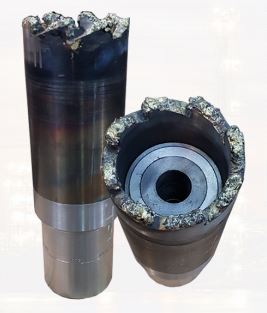 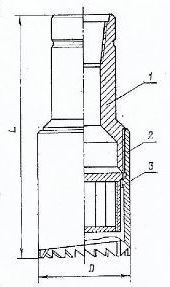 S/sŞifriŞərti yükqaldırma, kqŞərti yükqaldırma, kqFrezləmə zamanı nominal oxboyu qüvvə, кH (kq)Frezləmə zamanı nominal oxboyu qüvvə, кH (kq)Rotorun fırlanma tezliyi, S-1 (d/d)Birləşdirici yiv (qıfıl)Diametri, mmHündür-lüyü, mmHündür-lüyü, mmKütləsi, kqПоз.ШифрУсловная грузоподъем-ность, кгНоминальная осевая нагрузка при фрезеровании, кН (кг)Номинальная осевая нагрузка при фрезеровании, кН (кг)Частота вращения ротора с-1 (об/мин)Частота вращения ротора с-1 (об/мин)Присоедини-тельная резба (замковая)Диаметр, mmВысота, ммМасса,кгМасса,кг10ØM-103800,04 (4)0,04 (4)0,3-1(18-60)0,3-1(18-60)3-761034002323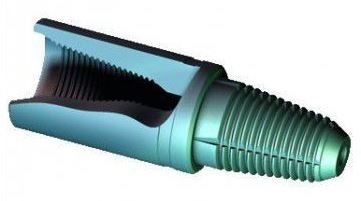 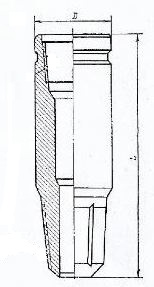 SırasayıTip ölçüsüTutulma obyekti (qıfıl)Quyunun diametri (balta üzrə), mmQoruyucu kəmərin diametri, mmYükqaldır-ma qabiliyyəti ,tBirləşdirici  qıfıl  yiviXarici diametri, mmHündürlüyü, mmKütləsi, kqпозТипо- размерОбъект ловли (замка)Диаметр скважины (по долоту),мм Диаметр обсадной колонны.mmГрузоподъ-емность,тПрисоеди-нительная резьба (замковая)Наруж-ный диаметр, ммВысота,ммМасса, кг7MC-3-883Ш-1083У-1083УК-108118..161140..1782003-88108285108MC-3-1213Ш-1463У-1463УК-146151..269168..2732553-12114630016,5..18,5..6MC-3-1403H-172214..394246..4263303-140178390256AMC-3-1473Ш-1783Л-1683Л-172ТБ ПВ-127214..394245..4263303-14717539023,5